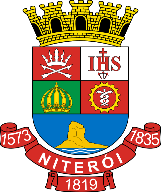    Câmara Municipal de Niterói   Gabinete do Vereador Milton Carlos - Cal                                                                         Niterói, 19 de novembro de 2019                        MOÇÃO Nº        /2019“Moção de Aplausos e Congratulações ao Dr. Flávio Sabino, pelos excelentes serviços prestados à comunidade de Niterói, no Inca da Cruz Vermelha.”Autor: Vereador Milton CalRequeiro   à    Mesa    Diretora,   na    forma    regimental,   a    presente    Moção   de congratulações  e  aplausos   ao  Dr. Flávio Sabino   –    em  reconhecimento   pelos   excelentes trabalhos  atendendo as comunidades de Niterói no Inca da Cruz Vermelha.Niterói, 19 de novembro de 2019.                      MILTON CARLOS DA SILVA LOPES (CAL) Vereador - Presidente em exercícioJustificativa:A Câmara Municipal de Niterói, que é representação efetiva da sociedade, não pode deixar de registrar,  homenagear  e  parabenizar  pelos serviços de saúde prestados à comunidade de Niterói, no Inca da Cruz Vermelha.Pelo exposto, o Dr. Flávio Sabino, se faz merecedor dos maiores encômios, tornando justa a homenagem que esta Casa Legislativa prestará fazendo expedir a presente MOÇÃO DE CONGRATULAÇÕES E APLAUSOS.Av. Ernani do Amaral Peixoto nº 625 – Gabinete 41/44 – Centro – Niterói.Tel./Contato: 3716-8600 ramal 248/fax. 2622-2911